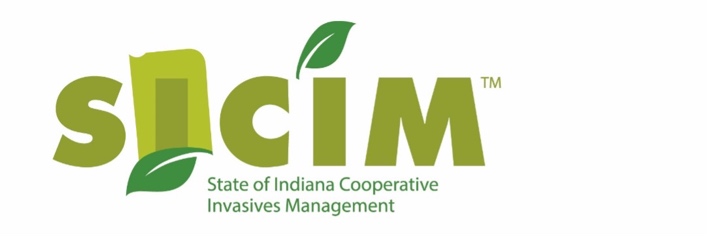 *In-kind volunteer hours are to be calculated at $17.50/hour^mileage rate is to be calculated at $0.40/mileUse this form to apply for SICIM GrantsThis application MUST be typed and MUST be submitted on this form or an identical copy.Use this form to apply for SICIM GrantsThis application MUST be typed and MUST be submitted on this form or an identical copy.Use this form to apply for SICIM GrantsThis application MUST be typed and MUST be submitted on this form or an identical copy.Use this form to apply for SICIM GrantsThis application MUST be typed and MUST be submitted on this form or an identical copy.1.Name of Cooperative Invasive Species Management Area Name of Cooperative Invasive Species Management Area Name of Cooperative Invasive Species Management Area 2.Address of organization (street, city, state, and ZIP code):Address of organization (street, city, state, and ZIP code):Address of organization (street, city, state, and ZIP code):3.Primary contact person (name, affiliation, address):Primary contact person (name, affiliation, address):Primary contact (telephone, E-mail):4.Persons responsible for preparing grant application:Persons responsible for preparing grant application:Telephone, e-mail of persons responsible for preparing grant application:5.Fiduciary contact (name, affiliation, address):Fiduciary contact (name, affiliation, address):Fiduciary contact (telephone, e-mail):6.List additional persons who are members of your CISMA and the organizations they represent.List additional persons who are members of your CISMA and the organizations they represent.List additional persons who are members of your CISMA and the organizations they represent.7.List any contributions organizations or volunteers will make to your proposed project (in-kind or cash match, see volunteer and mileage rates below).List any contributions organizations or volunteers will make to your proposed project (in-kind or cash match, see volunteer and mileage rates below).List any contributions organizations or volunteers will make to your proposed project (in-kind or cash match, see volunteer and mileage rates below).8.Proposed Project start date (month, date, year):Proposed Project start date (month, date, year):9. Proposed Project end date (month, date, year):10.Regional Specialist representing your CISMA to the SICIM Steering Committee?Regional Specialist representing your CISMA to the SICIM Steering Committee?Regional Specialist representing your CISMA to the SICIM Steering Committee?11.Describe your proposed project.Describe your proposed project.Describe your proposed project.12.Who is your target audience or group? Who is your target audience or group? Who is your target audience or group? 13.What is the desired project outcome? What are your primary goals and objectives?What is the desired project outcome? What are your primary goals and objectives?What is the desired project outcome? What are your primary goals and objectives?14.Does this project address a short-term problem or a chronic/on-going problem which will require additional funding once grant funds are diminished? If the project is considered chronic/on-going, explain your plans for additional funding.Does this project address a short-term problem or a chronic/on-going problem which will require additional funding once grant funds are diminished? If the project is considered chronic/on-going, explain your plans for additional funding.Does this project address a short-term problem or a chronic/on-going problem which will require additional funding once grant funds are diminished? If the project is considered chronic/on-going, explain your plans for additional funding.15.Budget:Budget:Budget:EXPENSE ITEMEXPENSE ITEMSICIM GRANT  SICIM GRANT  *Personnel*Personnel^Travel                ^Travel                Equipment        Equipment        SuppliesSuppliesOther                Other                TOTAL PROJECT COSTSTOTAL PROJECT COSTSTotal SICIM funds requested:  $Total Project Cost (SICIM grant request + in-kind or cash match):    $            Total SICIM funds requested:  $Total Project Cost (SICIM grant request + in-kind or cash match):    $            Total SICIM funds requested:  $Total Project Cost (SICIM grant request + in-kind or cash match):    $            Total SICIM funds requested:  $Total Project Cost (SICIM grant request + in-kind or cash match):    $            Describe Equipment Needed:Describe Equipment Needed:Describe Equipment Needed:Describe Equipment Needed:Describe Supplies Needed:Describe Supplies Needed:Describe Supplies Needed:Describe Supplies Needed: